Labyrinthe du son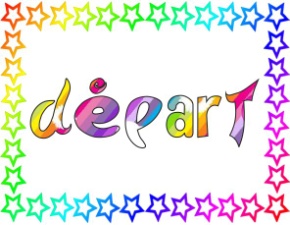 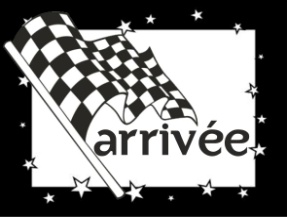 